SYED NAEEM AHMED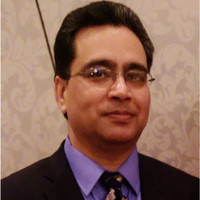 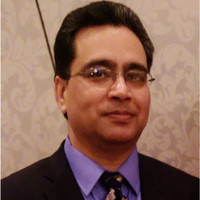 Adjunct Professor, Dept. of Physics, Laurentian University,President, Clickmox SolutionsCanada. Syed Naeem Ahmed received MSc degree in Physics in 1986 from the University of Karachi and MSc in Nuclear Engineering in 1992 from Quaid-e-Azam University, Islamabad. He had completed his Ph.D. in High Energy Physics from Universitat Siegen, Germany in 2000. He has authored and co-authored more than 60 research papers and published them in various journals, books, and conferences of international repute. He is also an author of the book “Physics and Engineering of Radiation Detection, which was published in 2007. He is a member of the Institute of Physics (London, England), the Canadian Association of Physicists, Institute of Particle Physics (Canada). Also, he is the president of “Clickmox Solutions” located in Sudbury, Ontario that is currently focusing on 3D mapping and managed the development of several algorithms and turn-key solutions for the mining industry including Expert Systems and fuzzy+AI integrated solutions. He has worked in some of the most renowned physics laboratories in the world. He has been employed both as a researcher at several of these laboratories, including the Max-Planck Institute for Physics in Munich, Germany, the Fermi National Accelerator Laboratory in Batavia, Illinois, the Radbound University in Nijmegen, The Netherlands, and the Sudbury Neutrino Observatory in Sudbury, Ontario, Canada. He is currently associated with Laurentian University as an Adjunct Professor in the Department of Physics and also working as a senior research scientist in the engineering department of Laurentian University, also located in Sudbury. 